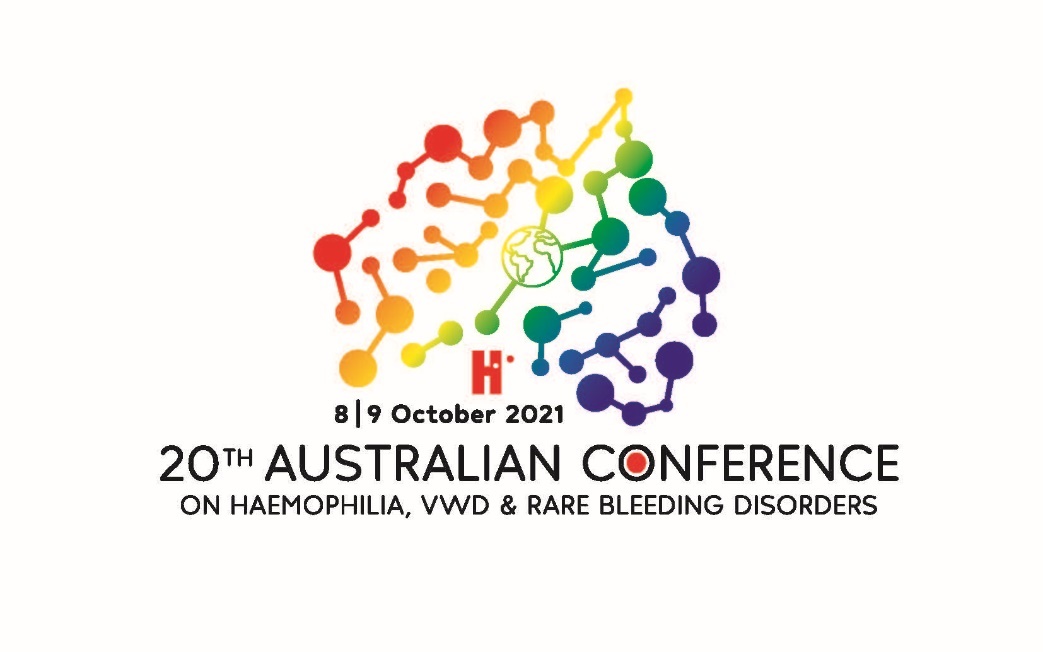 CALL FOR POSTER ABSTRACTS CLOSING DATE 31 JULY 2021 (Deadline Extended)Posters are an integral part of the conference, and we are calling for poster abstracts for our virtual poster display.  This is a great opportunity to share ideas and experience.SUBMIT AN POSTER ABSTRACT We encourage abstract topics relevant to the following areas:clinical practice and carelaboratory scienceresearchpolicyliving with bleeding disorders or treatment complicationspeer support programs special projectsThere will be a prize awarded for the Best Poster. GUIDELINES AND FURTHER INFORMATION The abstract must be submitted by Friday 30 June 2021Consent must be obtained from co-authorsAbstract submissions must be made on the submission formSubmission must include declaration of interestsNo photographs to be included on the abstractAbstracts will be reviewed by the Conference Program Committee before acceptanceAuthors will be notified if abstract has been accepted in July 2021Posters specifications will be emailed upon acceptance CONFERENCE REGISTRATIONCategory 1 $50 per user access
Person with a Bleeding disorder, family and carers
Haemophilia Foundation Staff

Category 2 $75 per user access
Health Professionals, government officials, pharmaceutical companies representatives, pharmaceutical companies and
other regular delegateshttps://www.haemophilia.org.au/registration FURTHER CONFERENCE INFORMATIONVisit www.haemophilia.org.au/conference21 SUBMISSION FORMHow to fill in the form: Download the documentClick File – Save AsSave on your computer and re-name the document, preferably with your personal nameClick on the grey shaded form boxes and type in relevant informationClick SaveAttach and email document to ncoco@haemophilia.org.au by 31 July 2021Name:      Co-authors:      Institution/Organisation:      Address:      Telephone:      E-mail:       I wish to declare the following potential conflicts of interest:      Title of Poster Abstract:      Topic Area:      Type your abstract in the box below. It should be no more than 300 words and should contain:Outline and description of topic/content of the poster Conclusions/outcomes